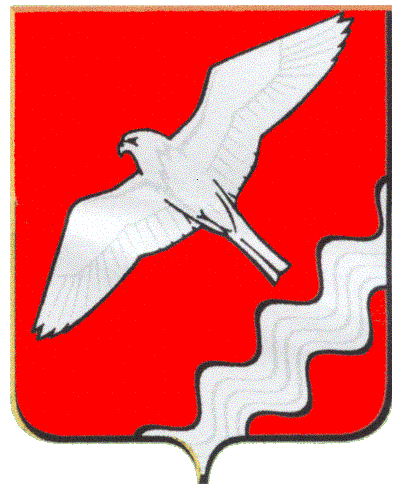 ГЛАВА МУНИЦИПАЛЬНОГО ОБРАЗОВАНИЯКРАСНОУФИМСКИЙ ОКРУГПОСТАНОВЛЕНИЕот 28.08.2019 г.   № 60г. КрасноуфимскОб отмене постановления главы Муниципального образования Красноуфимский округ № 110 от 17.10.2018 года «О формировании антитеррористической комиссии в Муниципальном образовании Красноуфимский округ»В соответствии с Федеральными законами от 6 октября 2003 года № 131-ФЗ «Об общих принципах организации местного самоуправления в Российской Федерации», от 6 марта 2006 года № 35-ФЗ «О противодействии терроризму», в целях совершенствования организации работы по противодействию терроризму на территории Муниципального образования Красноуфимский округ, на основании результатов проверки организации деятельности антитеррористической комиссии и исполнения решений АТК и оперативного штаба от 08 августа 2019 года, руководствуясь ст. 26 Устава Муниципального образования Красноуфимский округП О С Т А Н О В Л Я Ю:1. Отменить постановление главы Муниципального образования Красноуфимский округ № 110 от 17.10.2018 г. «О формировании антитеррористической комиссии в Муниципальном образовании Красноуфимский округ».2. Контроль за исполнением  настоящего постановления возложить на заместителя главы Администрации Муниципального образования Красноуфимский округ по общим вопросам Шандыбина Е.С.Глава  Муниципального образования Красноуфимский округ			 		        		         О.В. РяписовЛИСТ СОГЛАСОВАНИЯСогласованоСогласованоСогласованоНачальник юридического отдела Думы МО Красноуфимский округВ.В. ПолежаевНачальник организационно методического отделаТ.Н. МикаеваЗаместитель главы Администрации МО Красноуфимский округ по общим вопросамЕ.С. ШандыбинИсполнитель: Начальник отдела ГО и ЧС, экологииА.В. ГолубцовРассылка:Дело – 1,Отдел ГО и ЧС – 1Дело – 1,Отдел ГО и ЧС – 1